Проверочная работа по теме «Единицы длины»
I вариант1. а) Запишите число, в котором:5 ед. III разряда и 2 ед. I разряда7 ед. II разряда и 3 ед. I разряда4 ед. III разряда6 ед. III разряда и 9 ед. II разрядаб) Сравните числа:567 … 601           300 … 299           110 … 1012. Сравните (>, <, =).5 м 4 дм … 540 см                        8 м 1 см … 8 м 1 дм9 дм 2 см … 1 м                        604 см … 4 м 6 см3. Решите примеры.640 : 8 =                                 240 : 6 =150 – 70 =                              560 : 8 =440 : 20 =                                 80 · 5 =80 + 40 =                                  20 · 6 =4. Решите задачу.В соревнованиях участвуют 310 мальчиков и 270 девочек. Гимнастов среди них было 250 человек, а остальные пловцы. Сколько пловцов участвуют в соревнованиях?5. Решите примеры столбиком.535 + 65                        756 – 628198 + 672                      963 – 817189+467                           722-   384 6.Выразите:

 7. Вычислите
3м68см + 5дм8см
1км250м- 789м
16см5мм+2дм













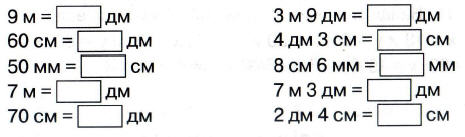 II вариант1. а) Запишите число, в котором:9 ед. III разряда7 ед. III разряда и 4 ед. II разряда5 ед. II разряда и 2 ед. I разряда8 ед. III разряда и 6 ед. I разрядаб) Сравните числа:401 … 386           699 … 700           220 … 2022. Сравните (>, <, =).702 см … 2 м 7 см                        6 м 9 дм … 690 см8 дм 3 см … 1 м                        4 м 5 см … 4 м 5 дм3. Решите примеры.630 : 7 =                                 90 + 7 =210 : 3 =                                560 : 4 =2 · 70 =                                360 : 4 =170 – 80 =                         30 · 5 =4. Решите задачу.В музей поехали 250 первоклассников и 320 второклассников. Мальчиков среди них было 300 человек. Сколько девочек поехало в музей?5. Решите примеры столбиком.652 + 265                        683 – 134363 + 498                        712 – 243548 + 152                        622 – 3556. Выразите

7. Вычислите
3м68см + 5дм8см
1км250м- 789м
16см5мм+2дм


